АМАНАКСКИЕ                                             Распространяется    бесплатноВЕСТИ 03 сентября 2020г                                                                                                                                                              №46(400) ОФИЦИАЛЬНОИнформационный вестник Собрания представителей сельского поселения Старый Аманак муниципального района Похвистневский Самарской областиОСТОРОЖНО МОШЕННИКИ!В связи с участившимися случаями мошенничества посредством мобильной связи Сотрудники МО МВД России «Похвистневский» предупреждают: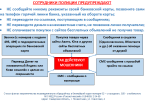 Четвёртый этап операции «Мак» на территории обслуживания.Четвёртый этап оперативно-профилактической операции «Мак» на территории обслуживания МО МВД России «Похвистневский» проводится с 7 по 16 сентября.
Основными задачами операции являются:
- выявление и ликвидация незаконных посевов запрещённых к возделыванию растений, содержащих наркотические средства.
- выявление и привлечение к ответственности лиц, осуществляющих незаконное культивирование запрещённых к возделыванию растений, содержащих наркотические средства.
- выявление и перекрытие внутрирегиональных, межрегиональных и трансграничных каналов незаконной транспортировки наркотических средств растительного происхождения.
- задержание и привлечение к ответственности перевозчиков и сбытчиков наркотических средств растительного происхождения.
- выявление очагов произрастания дикорастущих растений содержащих наркотические средства и организация их уничтожения.
- выявление и устранение причин и условий способствующих распространению наркотических средств растительного происхождения.
Уважаемые жители города Похвистнево и Похвистневского района! Всех, кому известна информация о незаконных посевах наркосодержащих растений, очагов произрастания дикорастущих наркосодержащих растений, местах их сбора и лиц, незаконно их культивирующих, просим сообщить об этом по телефонам: дежурная часть МО МВД России «Похвистневский» - 02, 8 (84656) 2-34-69, с сотового телефона – 102 или 112, либо на телефон доверия ГУ МВД России по Самарской области - 8(846)278-13-40.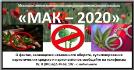 Государственное бюджетное учреждение Самарской области«Самарское ветеринарное объединение»ВАЖНАЯ ИНФОРМАЦИЯ                     ГРИПП ПТИЦ    Грипп птиц – острая вирусная болезнь сельскохозяйственных, синантропных и диких птиц, характеризующаяся острым поражением органов дыхания, пищеварения и высокой смертностью. Гриппом птиц болеет и человек. 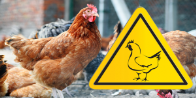 Источник возбудителя – больная и переболевшая птица. Заражение человека и домашней птицы происходит при тесном контакте с инфицированной живой и мертвой дикой или домашней птицей, воздушно-капельным и воздушно-пылевым путям. В ряде случаев возможно заражение человека при употреблении в пищу мяса и яиц больных птиц без достаточной термической обработки. Кроме того, выделения зараженных птиц, попадая на землю, в воду, на растения могут стать причиной заражения человека и здоровой птицы при питье, купании и через грязные руки. 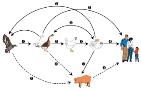 Симптомы и течение болезни: протекает грипп у птиц различно. В одних случаях болезнь характеризуется коротким инкубационным периодом, повышением температуры, угнетением, прекращением яйценоскости, поражением органов дыхания и пищеварения, выраженным цианозом гребня и сережек и высокой смертностью через 24-40 часов. Погибает 80-100% птиц. Симптомы заболевания гриппом птиц у человека: от заражения до первых признаков заболевания может пройти от нескольких часов до 5 дней. Заболевание гриппом птиц начинается остро с озноба, повышения температуры до 38°С и выше, мышечных и головных болей, болей в горле. Возможен водянистый жидкий стул, многократная рвота. Через 2-3 дня появляется затрудненное дыхание, влажный кашель, часто с примесью крови. Опасен такой вирус тем, что он очень быстро может привести к пневмонии, а кроме того, может давать тяжелые осложнения на сердце и почки, поражает головной мозг.Рекомендации по профилактике гриппа птиц у домашней птицы:Организовать безвыгульное содержания птицы, исключающего еѐ контакт с дикой птицей.Информировать государственную ветеринарную службу района о наличии птицы в личных подсобных хозяйствах с целью проведения необходимых профилактических мероприятий у имеющегося поголовья.Обеспечить засетчивание окон и дверей, исключающее возможность попадания дикой и синантропной птицы в помещения для хранения кормов и содержания птицы.Использовать только качественные и безопасные корма для птиц. Не закупать корма без гарантии их безопасности (наличие ветеринарных сопроводительных документов). Хранить корма для домашней и декоративной птицы в плотно закрытых водонепроницаемых емкостях, недоступных для контакта с дикой птицей. Пищевые отходы перед скармливанием необходимо прокипятитьОсуществлять куплю-продажу домашней и декоративной птицы в местах санкционированной торговли только при наличии ветеринарных сопроводительных документов. Обо всех случаях заболевания и падежа домашней птицы, а также при обнаружении мест массовой гибели дикой птицы на полях, в лесах и других местах, необходимо незамедлительно сообщить в районную ветеринарную службу и в администрацию населенного пункта.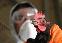 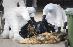 Телефон горячий линии по Самарской области при падеже и заболеваниях птицы 8 (846) 951-00-31Структурное подразделение Похвистневская СББЖ г.Похвистнево, ул.Суходольная,38 тел.: 8(84656)2-12-87; 2-27-95; 2-16-07Приказ Минсельхоза РФ от 27.03.2006 N 90 (ред. от 06.07.2006) "Об утверждении Правил по борьбе с гриппом птиц" (Зарегистрировано в Минюсте РФ 27.04.2006 N 7756). Список изменяющих документов (в ред. Приказа Минсельхоза РФ от 06.07.2006 N 195) Примечание. Постановлением Правительства РФ от 12.06.2008 N 450 утверждено новое Положение о Министерстве сельского хозяйства РФ. В целях повышения эффективности борьбы с гриппом птиц и в соответствии с пунктом 5.2.11 Положения о Министерстве сельского хозяйства Российской Федерации, утвержденного Постановлением Правительства Российской Федерации от 24 марта 2006 г. N 164 (Собрание законодательства Российской Федерации, 2006, N 14, ст. 1543), приказываю: (в ред. Приказа Минсельхоза РФ от 06.07.2006 N 195) Утвердить Правила по борьбе с гриппом птиц согласно приложению. Министр А.В.ГОРДЕЕВ Утверждены Приказом Минсельхоза России от 27.03.2006 N 90 ПРАВИЛА ПО БОРЬБЕ С ГРИППОМ ПТИЦ Список изменяющих документов (в ред. Приказа Минсельхоза РФ от 06.07.2006 N 195) I. Область применения 1. Настоящие Правила определяют порядок проведения мероприятий по предупреждению заражения, ограничению распространения и искоренению гриппа среди птиц, выращиваемых или содержащихся в неволе с целью производства мяса, яиц или другой продукции, а также с племенной целью для воспроизводства данной категории птиц (далее - домашняя птица) и других птиц, содержащихся в неволе. II. Общие сведения о болезни 2. Характеристика болезни. Грипп A птиц (далее - грипп птиц) представляет собой болезнь домашних и диких птиц различных видов, способную протекать в форме эпизоотий, которыми называют такое количественное выражение распространения заразных болезней, при котором болезнь способна к массовому охвату поголовья и широкому распространению, охватывающему хозяйство, район, область, страну. При этом грипп может вызывать смертность зараженной птицы, близкую к 100%, и большой экономический ущерб. При этом некоторые вирусы гриппа A птиц способны инфицировать людей и вызывать у них болезнь различной степени тяжести вплоть до смертельной. Этиологическим агентом болезни является относящийся к семейству ортомиксовирусов вирус гриппа птиц, который обладает значительной изменчивостью структуры чужеродных для организма белков (далее - антигенная вариабельность) и имеет несколько подтипов, различающихся по способностям антигенов вызывать в организме синтез специфических иммуноглобулинов-антител и вступать во взаимодействие с ними (далее - антигенные свойства) и не дающих при иммунизации перекрестного иммунитета. По степени тяжести вызываемой ими у конкретных видов птиц болезни вирусы гриппа A птиц подразделяются на вирусы подтипов, вызывающие при заражении цыплят не менее 75%-ую их гибель, или вирусы подтипов H5 и H7, имеющие молекулярно-биологические характеристики высокопатогенных вирусов (далее - высокопатогенные вирусы гриппа), и вирусы любых подтипов, не обладающие высокой патогенностью для цыплят (далее - низкопатогенные вирусы гриппа). Болезнь, вызываемая высокопатогенными вирусами гриппа, может протекать в подострой, острой или сверхострой форме и часто завершается летальным исходом. При сверхостром течении клинические признаки болезни, как правило, не успевают развиться. (в ред. Приказа Минсельхоза РФ от 06.07.2006 N 195) 3. Патогенез, симптомы болезни. У всех видов домашних и диких водоплавающих птиц характерными клиническими признаками являются: дискоординация движений, запрокидывание головы, вращательное движение головой с потряхиванием, искривление шеи, отсутствие реакции на внешние раздражители, отказ от корма и воды, угнетенное состояние, синусит, истечение из носовых отверстий, конъюнктивит, помутнение роговицы и слепота, диарея. У кур отмечаются: повышенная температура тела, угнетенное состояние, резкое снижение яичной продуктивности, взъерошенность оперения, отказ от корма, цианоз кожных покровов, особенно в области глаз и живота, опухание и почернение гребня и сережек, отек подчелюстного пространства, подкожные кровоизлияния на конечностях; диарея, фекалии желто-зеленого цвета. При заражении любых птиц низкопатогенными вирусами, а водоплавающей птицы - любыми (высоко- и низкопатогенными) вирусами возможно появление атипичных или стертых форм болезни. Возможно носительство вируса без проявления каких-либо клинических признаков. Возможно бессимптомное носительство высоко- и низкопатогенных вирусов на иммунном фоне. Продолжительность инкубационного периода болезни обычно составляет от суток до трех недель. Вирусы гриппа A птиц способны быстро изменять свою патогенность. 4. Источником микробов, вирусов, бактерий или других микроорганизмов, эволюционно приспособившихся к паразитированию в организме животного или человека и способных к болезнетворному воздействию на него (далее - возбудитель болезни), являются зараженные птицы, вирус выделяется в основном с пометом. Сам помет, загрязненные им корма, растения, инвентарь, подстилка и др. предметы являются основными факторами передачи возбудителя болезни. (в ред. Приказа Минсельхоза РФ от 06.07.2006 N 195) 5. Основные пути передачи возбудителя болезни - передача возбудителя через корм или воду, при потреблении которых происходит заражение организма (далее - алиментарный путь передачи), а также - при прямом контакте восприимчивого поголовья с инфицированной птицей - воздушно- капельный. Распространение вируса в помещениях, отдельных птицефабриках (птицефермах), отдельных дворах, квартирах (подъездах), участках пастбищ (урочищах), птицебойнях, рынках живой птицы и других объектах, где находятся больные или подозреваемые в заболевании птицы, а также район обитания, где выявлены больные дикие птицы (далее - эпизоотический очаг) и за его пределами возможно посредством необеззараженных продуктов птицеводства (мясо, яйца, пух и перо), загрязненных микроорганизмами (далее - контаминированных) кормов, воды, помета, инвентаря, а также транспортных средств и обслуживающего персонала. (в ред. Приказа Минсельхоза РФ от 06.07.2006 N 195) Вирус весьма стоек в нейтральной влажной среде, включая воду, и в замороженном состоянии, но высокочувствителен к нагреванию и действию дезинфицирующих агентов. 6. Различают два состояния инфицированной птицы: первое - наличие болезни, вызванной вирусом, с проявлением клинических признаков; второе - наличие циркуляции вируса без каких-либо клинических проявлений. Оба состояния птицы являются основанием для проведения мероприятий по недопущению распространения и ликвидации гриппа птиц. III. Эпизоотический контроль и постановка диагноза на грипп птиц 7. Предварительный диагноз на грипп птиц при возникновении случаев болезни и гибели птиц устанавливают на основании клинических, патологоанатомических и эпизоотологических данных. 8. При постановке предварительного диагноза проводятся мероприятия, проводимые при подозрении на грипп птиц, изложенные в главе VII настоящих Правил. (в ред. Приказа Минсельхоза РФ от 06.07.2006 N 195) 9. Окончательный диагноз по факту заболевания и гибели птиц устанавливают по результатам лабораторных исследований проб патологического материала и сывороток крови. Диагноз на грипп птиц считают подтвержденным, если: - выделен и идентифицирован высокопатогенный вирус; - выделен и идентифицирован любой вирус подтипов H5 или H7; - установлено наличие рибонуклеиновой кислоты (далее - РНК), специфичной для высокопатогенного вируса любого подтипа или РНК вирусов подтипов H5 или H7, любого уровня патогенности в пробах патологического материала; - обнаружены антитела к гемагглютининам подтипов H5 и H7, когда достоверно известно, что они не связаны с вакцинацией. 10. При постановке окончательного диагноза проводятся мероприятия по ликвидации гриппа птиц, изложенные в главе VIII настоящих Правил. 11. Лабораторная диагностика гриппа птиц проводится федеральным государственным учреждением "Всероссийский государственный научно- исследовательский институт контроля, стандартизации и сертификации ветеринарных препаратов - Центр качества ветеринарных препаратов и кормов", ветеринарными лабораториями субъектов Российской Федерации, районов и городов (далее - лаборатории). Для проведения отдельных лабораторных исследований и детального изучения вируса привлекаются специализированные учреждения, находящиеся в ведении Россельхознадзора и других федеральных органов исполнительной власти. 12. Изоляты вируса гриппа птиц, полученные в лабораториях при проведении диагностических и мониторинговых мероприятий, а также информация об их циркуляции в популяциях домашних и диких птиц и ветеринарная отчетность должны направляться в уполномоченную Россельхознадзором подведомственную лабораторию. 13. Лаборатории направляют позитивные образцы патологического материала и проб сывороток крови в уполномоченную Россельхознадзором подведомственную организацию для выделения и изучения свойств вируса. IV. Установление факта циркуляции вируса гриппа птиц 14. Установление факта циркуляции среди птиц вирусов, относящихся к подтипам H5 или H7, проводится путем исследования согласно пункту 9 настоящих Правил. 15. При подтверждении факта циркуляции среди птиц вирусов подтипов H5 или H7 проводятся мероприятия по ликвидации гриппа птиц, изложенные в главе VIII настоящих Правил. 16. Установление факта циркуляции низкопатогенных вирусов, относящихся к подтипам H4, H6 или H9, при отсутствии каких-либо клинических признаков болезни, требует повторного проведения исследования проб тканей, органов и (или) их содержимого, биологических жидкостей, отобранных у животных, зараженных вирусом гриппа птиц, или животных, которые могли быть заражены, с целью диагностики или мониторинга заразных болезней (далее - пробы патматериала), сывороток и идентификации подтипа возбудителя серологическими и/или генетическими методами. В случае подтверждения факта циркуляции проводятся мероприятия по ликвидации гриппа птиц, изложенные в главе VIII настоящих Правил. (в ред. Приказа Минсельхоза РФ от 06.07.2006 N 195) 17. При установлении факта циркуляции среди поголовья птиц организаций по племенному животноводству, поставляющих птицу или инкубационное яйцо в коммерческие организации, низкопатогенных вирусов, не относящихся к подтипам H4, H5, H6, H7 или H9, при отсутствии каких- либо клинических признаков болезни у птиц проводятся мероприятия в соответствии с главой VIII настоящих Правил. (в ред. Приказа Минсельхоза РФ от 06.07.2006 N 195) V. Требования по профилактике гриппа птиц 18. Ответственность за здоровье, содержание и использование птиц несут их владельцы . -------------------------------- Статья 18 Закона Российской Федерации от 14 мая 1993 г. N 4979-1 "О ветеринарии" (Ведомости Съезда народных депутатов Российской Федерации и Верховного Совета Российской Федерации, 1993, N 24, ст. 857). Владельцы птиц обязаны: - осуществлять хозяйственные и ветеринарные мероприятия, обеспечивающие предупреждение возникновения заболевания птиц; - предоставлять специалистам в области ветеринарии по их требованию птиц для осмотра; - выполнять указания специалистов в области ветеринарии о проведении мероприятий по профилактике и борьбе с гриппом птиц; - обеспечивать проведение предусмотренных настоящими Правилами ограничительных мероприятий по предупреждению заболевания гриппом птиц; КонсультантПлюс: примечание. Об административной ответственности за сокрытие от органов государственного ветеринарного надзора сведений о внезапном падеже или об одновременных массовых заболеваниях животных см. статью 10.7 Кодекса РФ об административных правонарушениях. - извещать специалистов в области ветеринарии о всех случаях внезапного падежа или одновременного массового заболевания птиц, а также об их необычном поведении; КонсультантПлюс: примечание. Об административной ответственности за несвоевременное принятие либо непринятие мер по локализации внезапного падежа или массовых заболеваний животных см. статью 10.7 Кодекса РФ об административных правонарушениях. - до прибытия специалистов принять меры по изоляции птиц, подозреваемых в заболевании. 19. Специалисты в области ветеринарии организаций - владельцев птиц обязаны проводить на обслуживаемой территории предусмотренные настоящими Правилами мероприятия по профилактике и борьбе с гриппом птиц. Специалисты в области ветеринарии вправе предъявлять требования о проведении вакцинации и о предоставлении владельцами птиц сведений о вновь приобретенных птицах. 20. Контроль за выполнением организациями и гражданами - владельцами птиц мероприятий по профилактике и борьбе с гриппом птиц осуществляют государственные ветеринарные инспекторы по закрепленным территориям обслуживания, главные государственные ветеринарные инспекторы субъектов Российской Федерации. 21. В каждой птицеводческой организации должно проводиться отслеживание распространения возбудителей заразных болезней (далее - мониторинг) с использованием средств лабораторной диагностики, с помощью которого можно выявить или охарактеризовать вирусный антиген либо противовирусные антитела (далее - тест-система) для выявления: возможного наличия в пробах помета птиц и патологического материала РНК вируса гриппа птиц; антител к вирусу гриппа птиц в сыворотках крови птицы. Периодичность проведения исследования: в каждом из птицеводческих помещений - не реже 1 раза в квартал для птицеводческих организаций закрытого типа и не реже 2 раз в год для птицеводческих организаций открытого типа; а для населенных пунктов, где имеется домашняя птица, - не реже 2 раз в год. Репрезентативность выборки исследуемых образцов в каждом из птицеводческих помещений должна позволять выявить циркуляцию вируса при инфицировании не менее 5 процентов поголовья для птицеводческих организаций закрытого типа; не менее 10 процентов для птицеводческих организаций открытого типа; не менее 20 процентов для населенных пунктов. 22. В случае выявления положительных по содержанию вирусной РНК проб должно быть произведено типирование генов гемагглютинина и нейраминидазы. В случае выявления положительных к вирусу гриппа птиц сывороток они должны быть подвергнуты типированию с целью определения субтипоспецифичности антигемагглютининовых антител. 23. Ход и результаты отбора проб при проведении мониторинга оформляются актами, копии которых направляются в уполномоченную Россельхознадзором подведомственную лабораторию в срок не более 1 месяца после отбора проб, а при выявлении РНК вирусов подтипов H4, H5, H6, H7 и H9 или антител к этим подтипам вирусов - немедленно. 24. План проведения мониторинга на соответствующей территории утверждается руководителем территориального органа Россельхознадзора. VI. Ограничительные мероприятия, проводимые в пунктах, неблагополучных по гриппу птиц (в ред. Приказа Минсельхоза РФ от 06.07.2006 N 195) 25. В случае выявления циркуляции вируса гриппа птиц государственный ветеринарный инспектор по закрепленной территории обслуживания вносит в органы государственной власти Российской Федерации, субъектов Российской Федерации и органы местного самоуправления предложения об определении границ эпизоотического очага, населенного пункта или его части, птицеводческой организации и фермы с помещениями, прилегающими к ним территориями и водоемами и других объектов, на территории которых установлен очаг заболевания (далее - неблагополучный пункт), населенного пункта, хозяйств, пастбищ (урочищ) и других территорий, непосредственно прилегающих к неблагополучному пункту или имеющих с ним тесные хозяйственные связи (далее - угрожаемая зона) и территории, окружающей угрожаемую зону, в которой проводят соответствующие мероприятия по мониторингу гриппа птиц (далее - зона наблюдения), с учетом хозяйственных связей, экологических и географических условий, эпизоотологических факторов и особенностей ведения птицеводства в данной местности. Глубина угрожаемой зоны составляет не менее 5 км от границ неблагополучного пункта. Глубина зоны наблюдения составляет не менее 10 км от границ неблагополучного пункта. VII. Мероприятия, проводимые при подозрении на грипп птиц (в ред. Приказа Минсельхоза РФ от 06.07.2006 N 195) 26. На основании ст. 9 Закона Российской Федерации от 14 мая 1993 г. N 4979-1 "О ветеринарии" лицо, уполномоченное осуществлять государственный ветеринарный надзор на закрепленной территории, при поступлении информации о подозрении на грипп птиц предъявляет требования к владельцам птиц о проведении на объекте противоэпизоотических и других мероприятий. 27. При проведении на объекте противоэпизоотических мероприятий при подозрении на грипп птиц могут быть приняты следующие меры: - закрытие доступа на объект посторонним лицам и транспорту на объектах; - недопущение посещения работниками неблагополучных птичников, кроме персонала, непосредственно их обслуживающего, и дополнительно закрепленных на период проведения мероприятий работников и специалистов в области ветеринарии (для объектов, где имеется живая птица); - ограничение передвижения персонала, обслуживающего неблагополучную группу птиц, по территории организации, исключение его контакта с другими птицами и ухаживающими за ними лицами (для объектов, где имеется живая птица); - исключение возможности выноса вируса из предполагаемого эпизоотического очага: прекращение отгрузки продукции, если по технологии ее изготовления не гарантирована инактивация вируса в ее составе, организация смены одежды, обуви, прохождение гигиенического душа персоналом, оборудование дезбарьерами на входе и въезде на территорию подозреваемых объектов, обеспечение постоянной дезобработки верхней спецодежды и обуви людей при выходе из птичника и дезинфекции транспорта при выезде (кроме птицеводческих организаций открытого типа, зоологические садов, вивариев, коллекций птицы, питомников птицы); - организация бескровного убоя больной птицы, сбор павшей и убитой птицы в герметичную тару (для объектов, где имеется живая птица); - отведение в пределах территории организации участка для сжигания трупов птиц (для птицеводческих организаций закрытого типа); - проведение при массовом бескровном убое больной птицы ее захоронения в установленном порядке в условиях, исключающих рассеивание предполагаемого возбудителя болезни во внешней среде (для объектов, где имеется живая птица); (в ред. Приказа Минсельхоза РФ от 06.07.2006 N 195) - прекращение перемещения птицы внутри организации (бригады, отделения) и вывоза из него птицы, яиц и других продуктов птицеводства, а также вывоза кормов, инвентаря, оборудования, помета (для объектов, где имеется живая птица); - подготовка отдельного складского помещения в пределах предполагаемого очага для временного хранения яиц из подозреваемых в инфицировании птичников или обеспечение их хранения внутри птичников до проведения диагностических мероприятий (для объектов, где имеется живая птица); (в ред. Приказа Минсельхоза РФ от 06.07.2006 N 195) - организация проведения дезинфекции птичников, включая, при необходимости, дезинфекцию в присутствии птицы, прилегающей территории и дорог внутрихозяйственного назначения (для объектов, где имеется живая птица); - разделение имеющегося стада на выгуле, не допуская контакта подозреваемой в инфицировании птицы с другой домашней и дикой птицей, а в случае невозможности - изоляция подозреваемой в инфицировании птицы внутри помещений или загонов (для птицеводческих организаций открытого типа); - изоляция больной птицы и недопущение посещения инфицированных птичников и выгулов людьми, кроме персонала, непосредственно обслуживающего данные объекты, и дополнительно закрепленных на период проведения мероприятий работников и специалистов в области ветеринарии (для объектов, где имеется живая птица); (в ред. Приказа Минсельхоза РФ от 06.07.2006 N 195) - прекращение выгула или иного использования птицы за границами объекта (для объектов, где имеется живая птица); - прекращение посещения других домовладений, где имеется домашняя птица, прекращение вывоза живой птицы и полученной от нее продукции, вынос (вывоз) инвентаря, оборудования, помета (для личных подворий и домовладений); - вывешивание на входах и въездах на объект предупреждающих надписей (кроме личных домовладений); - приостановление торговли птицей; - приостановление отгрузки продукции убоя (кроме зоологических садов, вивариев, коллекций птицы, питомников птицы, выставок, рынков живой птицы); - регулярное проведение мойки и дезинфекции помещений (для выставок, птицебоен, складов, рынков, баз, магазинов и других объектов, где имеется готовая птицеводческая продукция); - складирование продукции убоя, полученной от подозреваемой в инфицировании птицы, в отдельных складских и холодильных помещениях (для объектов, имеющих такую продукцию); - снабжение персонала средствами индивидуальной защиты (маски для лица, спецодежда, средства гигиены) (для птицебоен); - организация ежедневного клинического осмотра персонала с обязательной термометрией (для птицебоен); - недопущение к работе, предполагающей непосредственный контакт с подозреваемой в заражении птицей, граждан в возрасте свыше 65 и моложе 18 лет, лиц, имеющих хронические болезни органов дыхания и иммунной системы, лиц с признаками любых болезней и недомоганий. 28. Лицо, уполномоченное осуществлять государственный ветеринарный надзор, при поступлении информации о подозрении на грипп птиц на объекте, расположенном на закрепленной территории, обязано: - организовать отбор патологического материала от больных и подозреваемых в заражении птиц и направить его с нарочным для исследований в аккредитованную ветеринарную лабораторию с оформлением соответствующего направления; - организовать проведение эпизоотологического анализа с выяснением возможных путей заноса возбудителя болезни; - выявить границы предполагаемых эпизоотического очага, неблагополучного пункта и угрожаемой зоны; - контролировать проведение дезинфекции зараженных объектов и предметов; - немедленно проинформировать о подозрении на грипп птиц главного госветинспектора субъекта Российской Федерации, орган исполнительной власти субъекта Российской Федерации, территориальное управление Россельхознадзора, территориальный орган Роспотребнадзора, территориальное управление по делам МЧС России, территориальный орган МВД России, государственных ветеринарных инспекторов прилегающих территорий. VIII. Мероприятия по ликвидации гриппа птиц 29. Организационные мероприятия, проводимые при подтверждении диагноза на грипп птиц: (в ред. Приказа Минсельхоза РФ от 06.07.2006 N 195) 29.1. Главный государственный ветеринарный инспектор субъекта Российской Федерации при установлении диагноза на грипп птиц обязан немедленно направить информацию об этом главному государственному ветеринарному инспектору Российской Федерации, в орган исполнительной власти субъекта Российской Федерации, территориальный орган Роспотребнадзора, территориальному управлению МЧС России, главным государственным ветеринарным инспекторам прилегающих субъектов Российской Федерации. 29.2. Главный государственный ветеринарный инспектор субъекта Российской Федерации организует мониторинг гриппа птиц в угрожаемой зоне и принимает меры к обеспечению территории необходимым запасом дезинфицирующих средств и противогриппозной вакцины, а также направляет своего представителя для организации противоэпизоотических мероприятий в неблагополучном пункте. 29.3. В соответствии со ст. 17 Закона Российской Федерации от 14 мая 1993 г. N 4979-1 "О ветеринарии" в случаях появления угрозы возникновения и распространения гриппа птиц органы исполнительной власти субъектов Российской Федерации, органы местного самоуправления на основании представлений соответствующих главных государственных ветеринарных инспекторов вводят ограничительные мероприятия (карантин). 29.4. Ограничительными мероприятиями, вводимыми в случаях появления угрозы возникновения и распространения гриппа птиц, могут быть: - закрытие всех дорог (троп), ведущих из неблагополучного пункта, выставление необходимого количества круглосуточных контрольно- пропускных постов, оборудованных дезбарьерами, пароформалиновыми камерами для обработки одежды и дезинфекционными установками, с круглосуточным дежурством, с привлечением ветеринарных инспекторов и сотрудников правоохранительных органов. На дорогах устанавливают соответствующие указатели: "Карантин", "Проезд и проход запрещен", "Объезд". Посты оборудуют шлагбаумами, дезбарьерами и будками для дежурных, устанавливают связь; - ограничение передвижения транспорта в зоне карантина, при этом допущенный транспорт подлежит обязательной дезинфекции на въезде и выезде из карантинной зоны; - закрепление в неблагополучном пункте постоянного транспорта без права выезда за его пределы карантинной зоны, а на контрольно-пропускном пункте оборудование площадки для перевалки доставляемых грузов; - оборудование входов в птицеводческие помещения (личные хозяйства граждан), расположенные на территории эпизоотического очага, дезбарьерами и дезковриками для обработки обуви и транспорта, заправленными раствором эффективного при гриппе птиц дезинфицирующего средства; - учет всего находящегося в неблагополучном пункте поголовья птиц и доведение до владельцев птиц особенностей их содержания в условиях карантина; - проведение мероприятий по убою и уничтожению восприимчивого поголовья; - обеспечение лиц, работающих в очаге, респираторами, двумя комплектами сменной спецодежды и обуви, полотенцами, мылом и дезраствором для обработки рук, а также аптечкой первой медицинской помощи; - проведение ежедневной дезинфекции птицеводческих помещений и территорий фермы, двора, предметов ухода, оборудования, транспортных средств; - регулярная уборка и уничтожение трупов птиц, остатков кормов и подстилки в пределах неблагополучного пункта; - ежедневное обеззараживание или уничтожение одежды и обуви; - а также иные меры, предусмотренные пунктом 27 настоящих Правил. 30. Мероприятия, проводимые в угрожаемой зоне: (в ред. Приказа Минсельхоза РФ от 06.07.2006 N 195) 30.1. Руководители территориальных управлений Россельхознадзора закрепляют за владельцами птиц и населенными пунктами в угрожаемой зоне специалистов в области ветеринарии для проведения диагностических мероприятий и осуществления контроля за соблюдением владельцами птиц ветеринарно-санитарных правил, направленных на охрану мест содержания птиц от заноса в них возбудителя болезни. 30.2. В населенных пунктах угрожаемой зоны владельцы птиц обеспечивают содержание домашней птицы, исключающее контакт между нею и дикой водоплавающей птицей. 30.3. Государственные ветеринарные инспекторы по закрепленной территории обслуживания и главные государственные ветеринарные инспекторы субъектов Российской Федерации устанавливают ветеринарно- санитарный контроль на автотрассах, организациях по убою и переработке птицы, хранению и реализации продуктов птицеводства. 30.4. При обнаружении неблагополучного по гриппу птиц пункта в районе или субъекте Российской Федерации межрайонная перевозка птицы и продуктов птицеводства в пределах того же субъекта допускается по согласованию с главным государственным ветеринарным инспектором субъекта Российской Федерации, между субъектами - по согласованию с главным государственным ветеринарным инспектором Российской Федерации. 30.5. В угрожаемой зоне допускается: - вывоз домашних птиц для убоя на ближайшем птицекомбинате (убойном пункте), расположенном в пределах угрожаемой зоны; - вывоз всех видов животных, невосприимчивых к гриппу птиц, и полученной от них продукции; - вывоз промышленных товаров, стройматериалов и других грузов, не являющихся птицей, продуктами ее убоя и продуктами, не прошедшими термическую обработку, из хозяйств организаций, граждан угрожаемой зоны при соблюдении условий и порядка, установленных государственным ветеринарным инспектором по закрепленной территории обслуживания. 30.6. В случае возникновения в угрожаемой зоне болезни птиц с клиническими и патологоанатомическими признаками, характерными для гриппа птиц, государственный ветеринарный инспектор по закрепленной территории обслуживания определяет границы эпизоотического очага, неблагополучного пункта, отбирает пробы патматериала, направляет указанные пробы с нарочным в уполномоченную лабораторию, организует проведение мероприятий по ликвидации гриппа птиц до получения лабораторного подтверждения диагноза. 31. Вакцинации в угрожаемой зоне: 31.1. Решение о проведении вынужденной или профилактической вакцинации птиц против гриппа в пределах угрожаемой зоны принимает Главный государственный ветеринарный инспектор Российской Федерации. 31.2. Основаниями для введения обязательной вакцинации являются: - тенденция к дальнейшему распространению инфекции; - защита ценной племенной продукции; - защита редких и ценных птиц; - создание защитной зоны вокруг промышленных птицеводческих организаций, в которой вся содержащаяся выгульным способом птица подвергается вакцинации; - возникновение стационарно неблагополучных пунктов по маршрутам миграции диких перелетных птиц. 31.3. Всех вновь поступающих в угрожаемую зону домашних птиц вакцинируют против гриппа птиц, допуская их в общее стадо не ранее чем через 28 суток после иммунизации. 31.4. В случае возникновения среди вакцинированного поголовья заболевания птиц с клиническими и патологоанатомическими признаками, характерными для гриппа птиц, или обнаружения циркуляции вируса государственный ветеринарный инспектор по закрепленной территории обслуживания и главный государственный ветеринарный инспектор субъекта Российской Федерации организуют проведение мероприятий при подозрении на грипп птиц, а при лабораторном подтверждении диагноза или факта инфицирования вакцинированного поголовья организуют проведение мероприятий по ликвидации гриппа птиц. 32. Мероприятия, проводимые в зоне наблюдения: (в ред. Приказа Минсельхоза РФ от 06.07.2006 N 195) 32.1. Государственный ветеринарный инспектор по закрепленной территории обслуживания в зоне наблюдения проводит учет птицепоголовья, находящегося в личном владении граждан, в промышленном секторе и в других организациях, независимо от формы собственности и ведомственной принадлежности. 32.2. Профилактическая вакцинация в зоне наблюдения осуществляется по решению Россельхознадзора или его территориального управления. 32.3. Государственный ветеринарный инспектор по закрепленной территории обслуживания организует проведение регулярного клинического наблюдения и отбор проб для диагностических исследований в рамках мониторинга. 33. Мероприятия, проводимые при подтверждении факта инфицирования птицы в отсутствие признаков болезни. (в ред. Приказа Минсельхоза РФ от 06.07.2006 N 195) 33.1. При лабораторном подтверждении факта инфицирования невакцинированного поголовья птиц птицеводческой организации любого типа и направления продуктивности вирусами подтипов H5 и H7 и отсутствия у птиц клинических признаков болезни выполняют мероприятия, установленные настоящими Правилами. (в ред. Приказа Минсельхоза РФ от 06.07.2006 N 195) 33.2. При подтверждении факта инфицирования поголовья птиц товарных птицеводческих организаций низкопатогенными вирусами подтипов H4, H6 и H9 запрещается реализация птиц в живом виде, инкубационного яйца. (в ред. Приказа Минсельхоза РФ от 06.07.2006 N 195) Под контролем государственного ветеринарного инспектора по закрепленной территории обслуживания мясо птицы может быть вывезено из угрожаемой зоны для промышленной переработки, с использованием технологических режимов, обеспечивающих инактивацию вируса. В организациях разрабатывается и реализуется программа искоренения инфекции, в ходе которой инфицированное поголовье подлежит убою. Проведение убоя птицы допустимо после окончания технологического цикла выращивания (использования) птицы. (в ред. Приказа Минсельхоза РФ от 06.07.2006 N 195) 33.3. При подтверждении факта инфицирования поголовья птиц организаций по племенному животноводству низкопатогенными вирусами, не упомянутыми в подпунктах 33.1, 33.2 настоящих Правил, не допускается реализация инкубационных яиц и птицы любого возраста. Поголовье птицы подлежит убою на мясо, молодняк может содержаться до убойных кондиций. Мясо и мясопродукты используют без ограничений. Яйца реализуют как товарные без ограничений. (в ред. Приказа Минсельхоза РФ от 06.07.2006 N 195) IX. Отмена карантина и последующие ограничения 34. Карантин в неблагополучном пункте может быть отменен не ранее 21 суток со дня уничтожения (утилизации) всего восприимчивого поголовья или убоя и переработки условно здоровых птиц, находившихся в неблагополучном пункте, и проведения заключительной дезинфекции. 35. Карантин в организации, в которой проводили убой птицы, подозреваемой в заражении гриппом птиц, или перерабатывали и хранили продукты и сырье от такой птицы, отменяют не ранее 21 суток после окончания переработки мяса птицы и проведения заключительной дезинфекции помещений организации, ее территории, инвентаря, производственного оборудования. 36. Государственный ветеринарный инспектор по закрепленной территории обслуживания проверяет полноту выполнения заключительных ветеринарно-санитарных мероприятий, благополучие птицепоголовья по гриппу птиц, после чего вносит в местные органы самоуправления предложение об отмене карантина. 37. После отмены карантина в течение 3 месяцев для всех владельцев птиц следует ограничивать вывоз инкубационного яйца и живой птицы всех видов и возрастов в другие хозяйства. 38. Вакцинацию птицепоголовья против гриппа птиц после отмены карантина следует проводить на территории неблагополучного пункта на протяжении того периода времени, пока результатами лабораторного мониторинга не будет подтверждено отсутствие циркуляции вируса среди вакцинированного поголовья. X. Мероприятия по защите персонала 39. Всем лицам, занятым в проведении специальных мероприятий по ликвидации заболевания птиц гриппом, рекомендуется проходить ежедневный медицинский осмотр. 40. Для работы с больными птицами специалисты должны быть обеспечены спецодеждой (халатами или комбинезонами, полотенцами, шапочками), сменной обувью, резиновыми перчатками, респираторами, мылом и другими средствами индивидуальной защиты, а также необходимым инструментарием и посудой. По окончании работы одежду и обувь обеззараживают или уничтожают. После клинического обследования животных или отбора от них проб патматериала необходимо умыться и вымыть руки с мылом. 41. Для личной дезинфекции работников, инструментария и посуды используются средства и методы, предписанные для обеззараживания различных объектов, зараженных патогенными микроорганизмами. 42. К работе с больными птицами не следует допускать лиц, перенесших тяжелые заболевания, имеющих болезни дыхательной системы, лиц в возрасте свыше 65 лет и не достигших 18-летнего возраста, беременных женщин.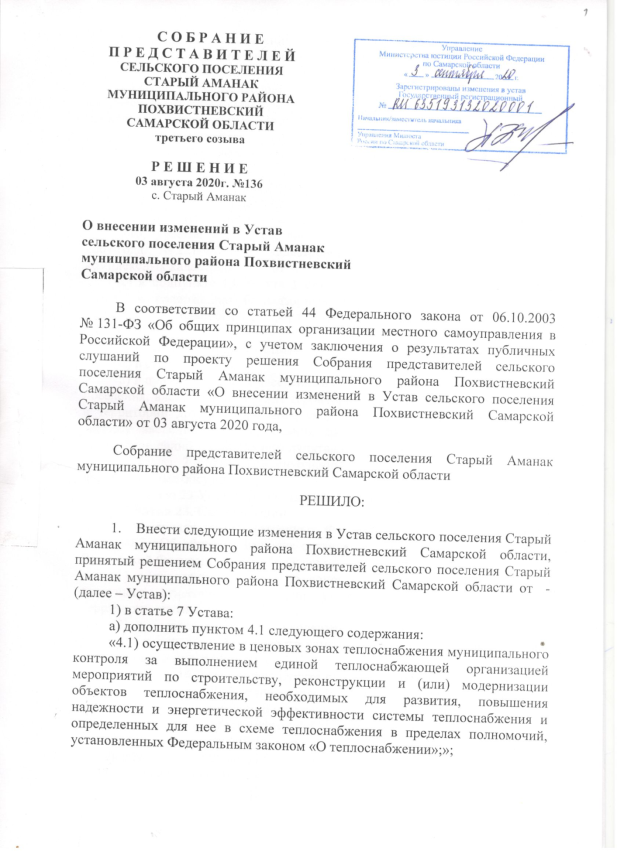 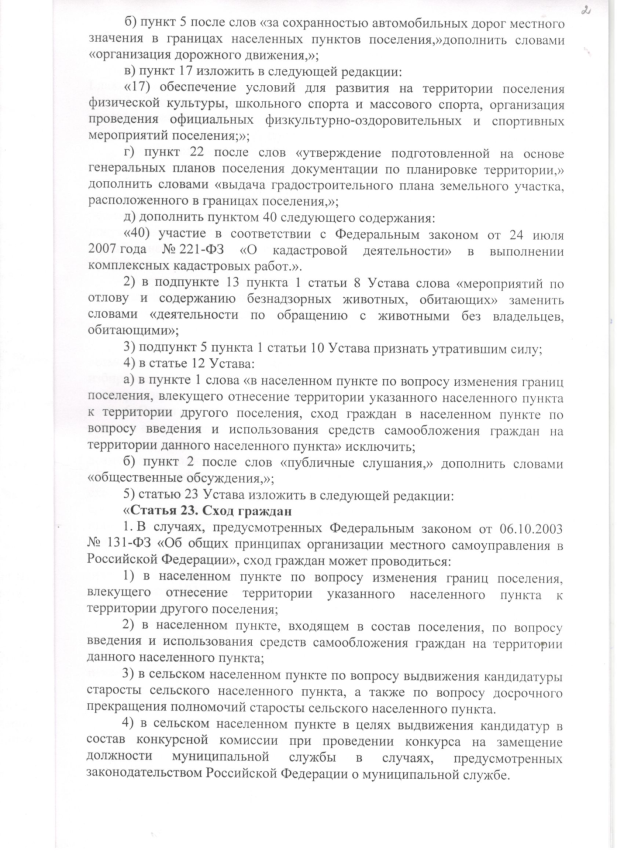 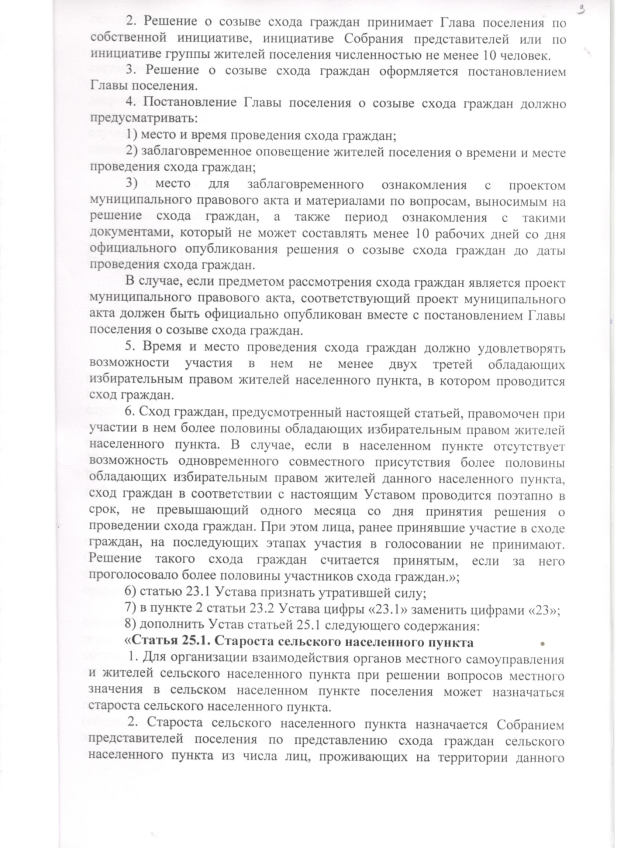 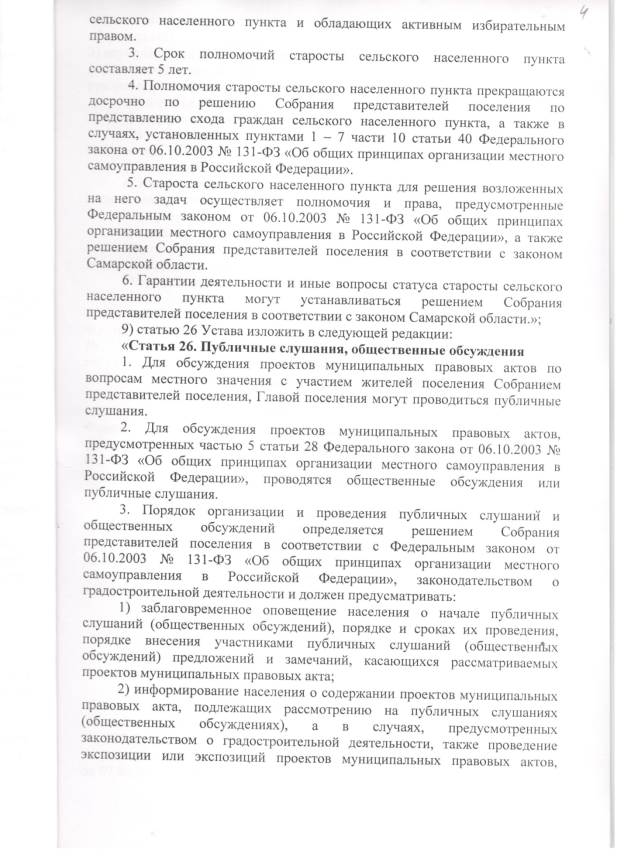 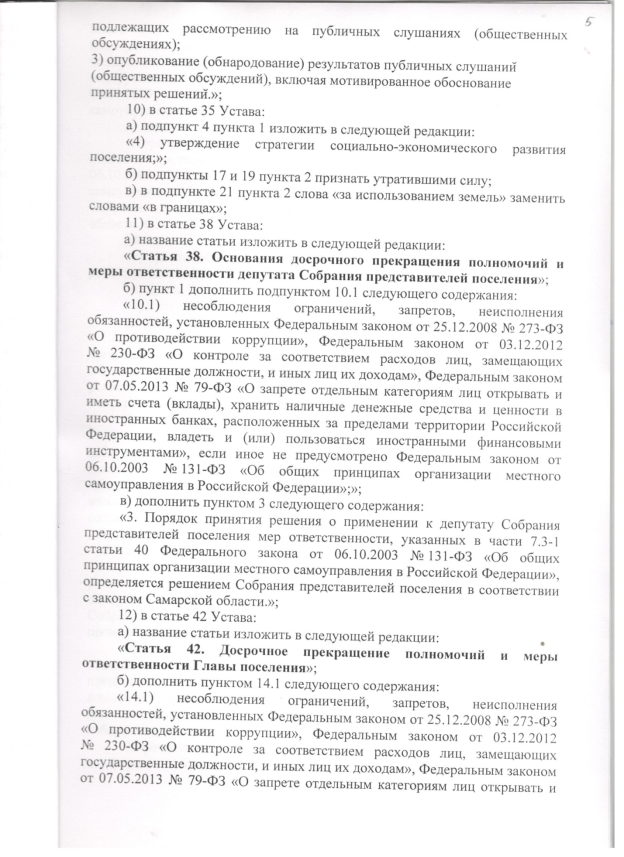 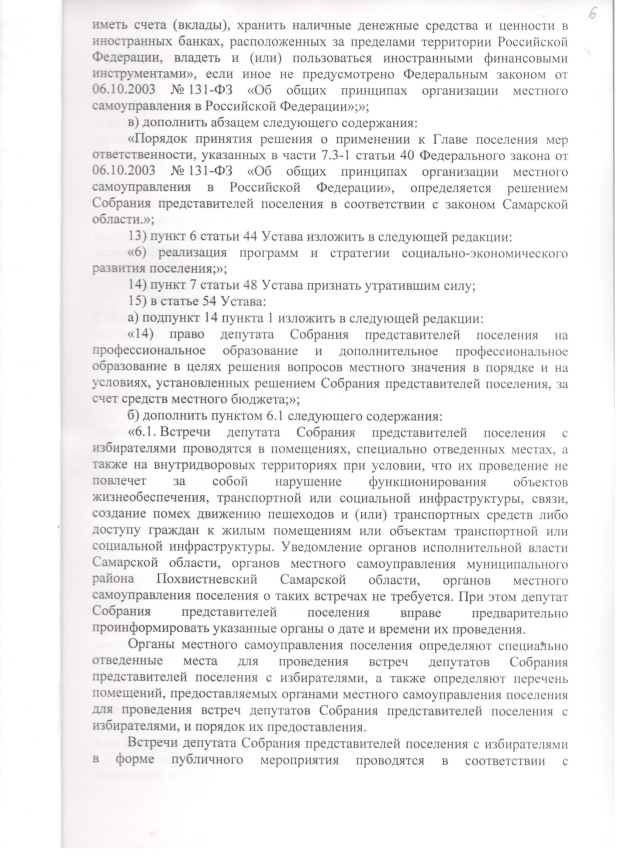 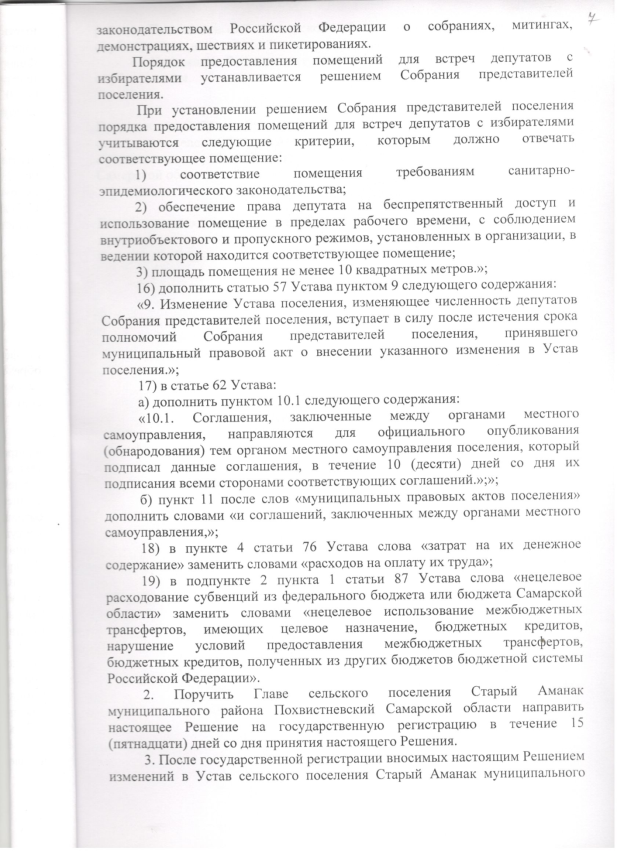 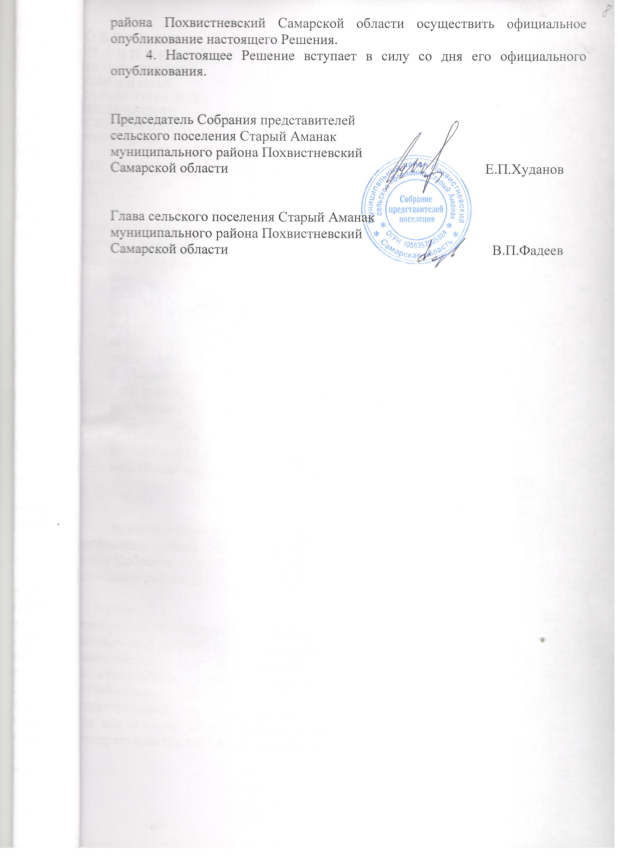 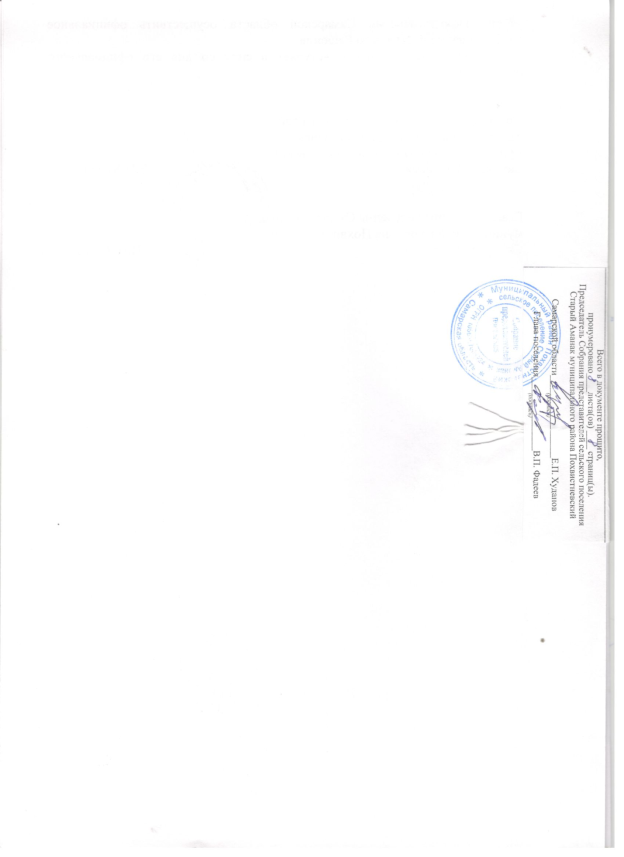 УЧРЕДИТЕЛИ: Администрация сельского поселения Старый Аманак муниципального района Похвистневский Самарской области и Собрание представителей сельского поселения Старый Аманак муниципального района Похвистневский Самарской областиИЗДАТЕЛЬ: Администрация сельского поселения Старый Аманак муниципального района Похвистневский Самарской областиАдрес: Самарская область, Похвистневский          Газета составлена и отпечатана                                                                исполняющийрайон, село Старый Аманак, ул. Центральная       в администрации сельского поселения                                          обязанности главного37 а, тел. 8(846-56) 44-5-73                                             Старый Аманак Похвистневский район                                                      редактора                                                                                                            Самарская область. Тираж 100 экз                                         Н.А.Саушкина